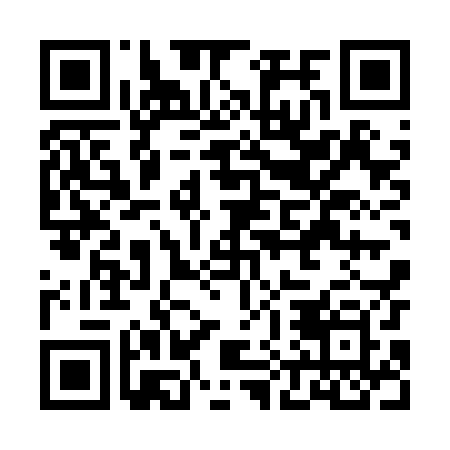 Ramadan times for Cieszacin Maly, PolandMon 11 Mar 2024 - Wed 10 Apr 2024High Latitude Method: Angle Based RulePrayer Calculation Method: Muslim World LeagueAsar Calculation Method: HanafiPrayer times provided by https://www.salahtimes.comDateDayFajrSuhurSunriseDhuhrAsrIftarMaghribIsha11Mon4:034:035:5111:403:355:295:297:1012Tue4:014:015:4911:393:365:305:307:1213Wed3:593:595:4711:393:385:325:327:1414Thu3:563:565:4511:393:395:345:347:1615Fri3:543:545:4311:383:405:355:357:1716Sat3:523:525:4111:383:425:375:377:1917Sun3:493:495:3811:383:435:385:387:2118Mon3:473:475:3611:383:445:405:407:2319Tue3:453:455:3411:373:455:425:427:2520Wed3:423:425:3211:373:475:435:437:2621Thu3:403:405:3011:373:485:455:457:2822Fri3:373:375:2711:363:495:465:467:3023Sat3:353:355:2511:363:505:485:487:3224Sun3:323:325:2311:363:525:505:507:3425Mon3:303:305:2111:363:535:515:517:3626Tue3:273:275:1911:353:545:535:537:3827Wed3:253:255:1711:353:555:545:547:3928Thu3:223:225:1411:353:565:565:567:4129Fri3:193:195:1211:343:585:575:577:4330Sat3:173:175:1011:343:595:595:597:4531Sun4:144:146:0812:345:007:017:018:471Mon4:124:126:0612:335:017:027:028:492Tue4:094:096:0412:335:027:047:048:513Wed4:064:066:0112:335:037:057:058:534Thu4:044:045:5912:335:047:077:078:555Fri4:014:015:5712:325:067:087:088:576Sat3:583:585:5512:325:077:107:109:007Sun3:553:555:5312:325:087:127:129:028Mon3:533:535:5112:315:097:137:139:049Tue3:503:505:4912:315:107:157:159:0610Wed3:473:475:4612:315:117:167:169:08